Аннотация 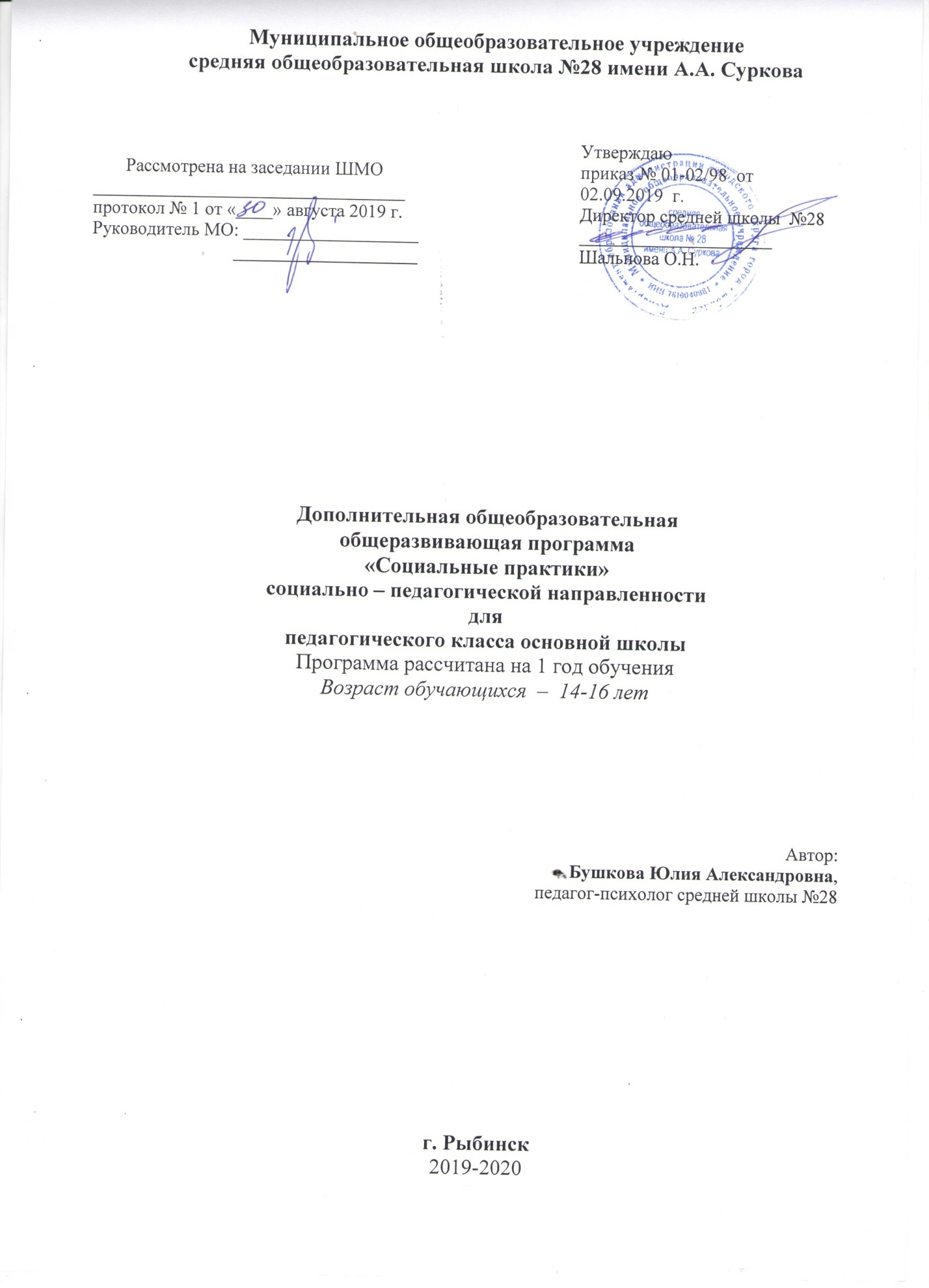 ДООП «Старт в профессию» дает старшеклассникам знакомство со спецификой профессиональной деятельности и новыми формами организации труда в условиях рыночных отношений и конкуренции кадров, формирует готовность  школьников  к непрерывному образованию и труду с учетом потребностей нашего города, обеспечивает основу для сознательного управления своим развитием, помогает усвоить практические приемы и способы самокоррекции и самосовершенствования, дает возможность сформировать  уверенность в своих силах применительно к реализации себя в будущей профессии. В отличие от традиционных методов обучения занятия направлены на развитие личности, коммуникативных и организаторских умений, способности к самоанализу и самопрезентацииПояснительная запискаОриентация на профессиональный труд и выбор своего профессионального будущего выступает как неотъемлемая часть всего учебно-воспитательного процесса при обязательном дополнении его информационной и консультативной работой, практической деятельностью для развития склонностей и способностей учащихся к труду. Актуальность курса определяется значимостью формирования у школьников профессионального самосознания и осознанного профессионального намерения, осознанию интереса к будущей профессии. Условия развития современного российского государства привели к  возрастанию потребности общества в инициативных, предприимчивых, компетентных и ответственных специалистах. В подготовке таких специалистов важная роль принадлежит общеобразовательной школе, поэтому профессиональное самоопределение школьников - социально-значимый раздел обучения. Старшекласснику для принятия решения, выбора «старта в профессию» нужно хорошо знать мир профессий, их требования к человеку и рейтинг на рынке труда, он должен правильно и реально оценивать свои возможности, способности и интересы. В письме Правительства Ярославской области от 30.12.2015 ИХ.01-14847/15 говориться о необходимости психолого-педагогического сопровождения  школьников, которое направлено на самопознание, выявление мотивов выбора, формирование знаний о реальной ситуации и перспектив развития экономики региона, навыка построения образовательно-профессионального маршрута, формирование компетенций, обеспечивающих профессиональный успех. Актуальность  программы связана с отсутствием   в современной школе предмета, на котором учащийся мог бы  получить знания о самом себе: о том, какой он, каким его видят окружающие, как он развивается, каков его творческий потенциал и расширить свои представления  о профессиональном труде в рамках государства, региона, города.ДООП «Старт в профессию» дает старшеклассникам знакомство со спецификой профессиональной деятельности и новыми формами организации труда в условиях рыночных отношений и конкуренции кадров, формирует готовность  школьников  к непрерывному образованию и труду с учетом потребностей нашего города, обеспечивает основу для сознательного управления своим развитием, помогает усвоить практические приемы и способы самокоррекции и самосовершенствования, дает возможность сформировать  уверенность в своих силах применительно к реализации себя в будущей профессии. В отличие от традиционных методов обучения занятия направлены на развитие личности, коммуникативных и организаторских умений, способности к самоанализу и самопрезентации.Программа  имеет социально - педагогическую направленность.Цель: создание условий, обеспечивающих самоопределение выпускников основной школы в отношении выбора дальнейшего образовательного маршрута.Задачи:Обучающая: расширить представления учащихся о современном рынке профессий и способствовать проектированию выпускниками основной школы своих жизненных и профессиональных планов, идеалов будущей профессии и возможных моделей достижения высокой квалификации в ней.Развивающая: сформировать умение соотносить свои интересы и способности с требованиями, выдвигаемыми выбранной профессией.Воспитательная: сформировать положительное отношение к себе, осознание своей индивидуальности применительно к реализации себя в будущей профессии.Эффекты и результаты программы:-осознанный выбор профессии, профессиональное самоопределение;-приобретение личностно-важных качеств для последующего образования и жизни;-организация образовательной деятельности школьника по индивидуальным программам и планам с учетом жизненных и профессиональных планов.От реализации программы ожидаются следующие результаты: обучающихся в возрасте 15 -16 лет освоят:Информационную готовностьинформированность школьников:- о возможных способах получения желаемого образования;- о наличии собственной практической готовности и способности для получения избранного образования;- о профессиях, которыми можно овладеть, благодаря получаемому образованию;- о возможности реализовать свои жизненные цели и планы через избранный способ образования.Практическую готовность- владение выпускниками основной  школы умением делать выбор пути дальнейшего образования из числа доступных для них альтернатив, наиболее соответствующих их индивидуальным возможностям и потребностям;- наличие у выпускников основной школы знаний и практических умений, необходимых для продолжения образования.Психологическую готовность- сформированность самооценки, адекватной личным способностям и возможностям получить желаемое образование;- наличие ценностных ориентаций и индивидуально выраженных целей, связанных с дальнейшим способом получения образования.Программа рассчитана на 34 часа обучения в 9 классе, из них 17 часов (1 раз в неделю)  отведены на блок «Диагностическая работа» и 17  часов на блок «Профориетация» (в зависимости от продолжительности экскурсий и встреч).Направления работы:Диагностическая работа (диагностика,  консультирование, организация рефлексии полученного учащимися опыта, их самопознания, соотнесение полученной информации и предпочтений) – 17 часов. Профориентация (информирование учащихся о возможностях продолжения образования или трудоустройства, знакомство с учреждениями профессионального образования, информирование о программах профильного обучения, реализуемых различными общеобразовательными учреждениями, информирование о состоянии и прогнозах развития рынка труда Рыбинска и Ярославской области). Каждый из разделов имеет определенную цель и организационную форму, что позволяет включать элемент новизны  на каждом занятии, поддерживать интерес у старшеклассников и снимать эффект эмоционального пресыщения от использования только одной организационной формы в процессе обучения.Программа вариативна, может быть изменена, дополнена, скорректирована в зависимости от условий, имеющихся в образовательном учреждении, контингента учащихся, их понимания проблемы профессионального самоопределения и отношения к ней.Условия реализации программы:Материально-технические:Наличие в школе помещений, для проведения групповых лекционных занятий, занятий с  элементами тренинга, интерактивных занятий. Кабинеты оснащены техническими средствами обучения, мультимедиа, ПК. В школьной  библиотеке в наличии литература по профориентации, Библиотека оборудована оргтехникой, ПК.Кадровые:Занятия в школе ведет педагог-психолог высшей квалификационной категории. Организацией экскурсий на предприятия города занимается Департамент образования городского округа г. Рыбинск. Экскурсии на предприятиях города ведутся специалистами по работе с персоналом. Знакомство с образовательными организациями города и области происходит при участии ведущих преподавателей УЗ.Организационно-методические:Дидактические материалы к занятиям (раздаточный материал по темам занятий программы, наглядный материал, мультимедийные презентации;Медиатека (энциклопедии, видео), кейсы к занятиям;Архив видео и фотоматериалов;Методическое обеспечение программы Данная программа профессионального определения является комплексной по содержанию, т. к. её осуществление связано с применением различных методов профориентационной работы, что является отличительной особенностью программы Элементы профинформированияДиагностика и самоанализ результатовПроблемно-игровые ситуацииБеседыЭкскурсииКонсультацииСитуационно-ролевые игрыСамопрезентацияМониторинг эффективности программы осуществляется с помощью обратной связи на каждом занятии (рефлексия), анализа матрицы выбор профессии и результатов самоопределения выпускников.Учебный планКалендарный учебный график Учебно-тематический план Календарно-поурочное планирование и содержание программы блока «Диагностическая работа»Оценочные материалы — пакет диагностических методик, рекомендуемых Резапкиной Г.А.Список литературы для учителя:Бурлачук Л.Ф., Морозов С.М..  Словарь-справочник по психодиагностике. – СПб. – М. – Харьков – Минск, 1999.Грецов А.Г. Выбираем профессию. Советы практического психолога. – СПб.: Питер, 2008.Климов Е.А. Психология профессионального самоопределения. – М.: «Академия», 2004.Методические рекомендации по психолого-педагогическому сопровождению обучающихся в учебно-воспитательном процессе в условиях модернизации образования / Приложение к письму Минобразования России от 27.06.03 № 28-51-513/16 // Школьный психолог. – 2004. – № 1Психологическое сопровождение выбора профессии. / Научно-методическое пособие под редакцией доктора психологических наук Л.Н. Митиной. – М.: МПСИ, Флинта, 1998 Пряжников Н.С. Методы активизации профессионального и личностного самоопределения. - М., 2002.Пряжников Н.С. Профориентация в школе: игры, упражнения, опросники (8-11 классы). – М.:ВАКО, 2005.Резапкина Г.В. Психология и выбор профессии. – М.: Генезис, 2005Трошин О.В., Жулина Е.В., Кудрявцев В.А. Основы социальной реабилитации и профориентации. – М., 2005Литература для учащихся:Гальперин П.А. Ведение в психологию. Учебное пособие. М.: Книжный дом, 2000Гиппенрейтер Ю.Б. Введение в общую психологию. - М., 1996.Прихожан A.M., Психология неудачника: Тренинг уверенности в себе. М., Сфера, 2000.Грецов А.Г. Выбираем профессию. Советы практического психолога. – СПб.: Питер, 2008.Климов Е.А. Психология профессионального самоопределения. – М.: «Академия», 2004.Пряжников Н.С. Профориентация в школе: игры, упражнения, опросники (8-11 классы). – М.:ВАКО, 2005.Психологическое сопровождение выбора профессии / Под ред. Л.М. Митиной. – 2-е изд. – М.: Московский психолого-социальный институт: Флинта, 2003.Рогов Е.И. Выбор профессии. Становление профессионала. М., 2003.Филимонова О.Г. Как научиться выбирать профессию?: Программа занятий для развития профессионального самоопределения учащихся 9-х классов. – М, серия «Школьный психолог», 2008.Филимонова О.Г. Модификация «Карты интересов» // Школьный психолог, №2, 2007.Название блокаКоличество часовКоличество часовФормы контроляНазвание блокаТеорияПрактикаФормы контроляДиагностический215зачетПрофориентационный413собеседованиеКоличество часов в неделю Количество часов в месяц Количество часов в год 1434№п/пТемаКол-во часовКол-во часовКол-во часов№п/пТемаОбщееПрактическая часть (лабораторные, практические  работы, сочинения, изложения, диктанты и т.д.) Контрольные работыБлок «Диагностическая работа» (17 часов)Блок «Диагностическая работа» (17 часов)Блок «Диагностическая работа» (17 часов)Блок «Диагностическая работа» (17 часов)Блок «Диагностическая работа» (17 часов)1Введение в курс предпрофильной подготовки1002Что я знаю о своих возможностях7503Что я знаю о профессиях54Способности, возможности и профессиональная пригодность2105Обобщающие занятия21Блок «Профориентация» (17 часов)Блок «Профориентация» (17 часов)Блок «Профориентация» (17 часов)Блок «Профориентация» (17 часов)Блок «Профориентация» (17 часов)6Пути получения профессии.17В мире современных профессий118Региональный и городской кластер19Экскурсии на предприятии города710Экскурсии в образовательные организации профессионального образования, встречи с представителями учреждений профессионального образования611Итоговое занятие по курсу предпрофильной подготовки1ДатаКол-во часов№    занятияТема занятияЭлементы содержания Характеристика основных видов деятельности учащихсяФорма проведения1Вводное занятиеПостановка целей курса. Основное содержание курса.Работа со схемой «Стратегия выбора профессии»Лекция с элементами фронтального опроса.Что я знаю о своих возможностях (7 часов)Что я знаю о своих возможностях (7 часов)Что я знаю о своих возможностях (7 часов)Что я знаю о своих возможностях (7 часов)Что я знаю о своих возможностях (7 часов)Что я знаю о своих возможностях (7 часов)Что я знаю о своих возможностях (7 часов)22-3.Темперамент и профессияГиппократ. Теория Павлова. Тест Айзенка.Диагностика, анализ результатов, разбор проблемно-игровых ситуацийЛекционная часть, практическая работа. Беседа «Что выбрать?»14.Чувства и эмоции. Истоки негативных эмоцийАгрессивность Тест Баса-Дарки.Слушание объяснений учителя. Диагностика, анализ результатов, игра.Лекционная часть, беседа, практическая работа15.Стресс и тревожностьТест «Уровень тревожности». Тест «Оценка школьных ситуаций». Обсуждение результатов. Упражнение «Приемы позитивного мышления». Мозговой штурм «Правила оптимиста».Слушание объяснений учителя. Просмотр учебной презентации. Диагностика, анализ результатовЛекционная часть, практическая работа.26-7.Определение типа мышленияМышление. Характеристики мышления талантливых людей. Типы мышления.Упражнение «Пример из жизни». Тест «Определение типы мышления». Обсуждение результатов. Мозговой штурм «Как развивать мышление»Лекционная часть, практическая работа.18.Уровень внутренней свободыПонятие внутренняя свобода. Дифференциация профессий по уровню внутренней свободыТест «Уровень внутренней свободы». Обсуждение результатов. Беседа «Что лучше». Заполнение таблицы.Практическая работаЧто я знаю о профессиях (5 часов)Что я знаю о профессиях (5 часов)Что я знаю о профессиях (5 часов)Что я знаю о профессиях (5 часов)Что я знаю о профессиях (5 часов)Что я знаю о профессиях (5 часов)Что я знаю о профессиях (5 часов)29-10.Классификация профессий. Признаки профессий.Определение типа будущей профессииПирамида Климова. Слушание объяснений учителя. Диагностика. Анализ результатов. Проблемно-игровые ситуации.Лекционная часть, практическая работа.111.Профессия, специальность, должностьМетодика Н.С.Пряжникова «Формула профессии».Слушание объяснений учителя. Заполнение таблицыЛекционная часть, практическая работа.112.Интересы и склонности в выборе профессииМетодика «Профиль»Диагностика, анализ результатов диагностикиПрактическая работа.113.Определение профессионального типа личностиМетодика ГолландаДиагностика, анализ результатов диагностикиПрактическая работа.Способности, возможности и профессиональная пригодность (2 часа)Способности, возможности и профессиональная пригодность (2 часа)Способности, возможности и профессиональная пригодность (2 часа)Способности, возможности и профессиональная пригодность (2 часа)Способности, возможности и профессиональная пригодность (2 часа)Способности, возможности и профессиональная пригодность (2 часа)Способности, возможности и профессиональная пригодность (2 часа)114.Профессионально важные качестваВзаимосвязь черт характера, особенностей мышления и свойств нервной системы, их связь с профессиейЗаполнение таблицы, работа с интернет - ресурсамиПрактическая работа.115.Профессия и здоровьеГруппы риска. Медицинские ограничения профпригодности». Тест «Мое здоровье». Беседа, заполнение таблицы, самоанализ результатов диагностикиПрактическая работа.216-17.Обобщающие занятияЗаполнение и презентация «Матрицы выбора профессии»Презентация, индивидуальное консультированиеКалендарно-поурочное планирование и содержание программы блока «Профориентация»Календарно-поурочное планирование и содержание программы блока «Профориентация»Календарно-поурочное планирование и содержание программы блока «Профориентация»Календарно-поурочное планирование и содержание программы блока «Профориентация»Календарно-поурочное планирование и содержание программы блока «Профориентация»Календарно-поурочное планирование и содержание программы блока «Профориентация»Календарно-поурочное планирование и содержание программы блока «Профориентация»11.Пути получения профессии.Работа с интернет – ресурсами.Заполнение таблицыЛекционная часть, фронтальный опрос.12.В мире современных профессийНовые профессии Ярославкой области. Атлас современных профессий (Сколково)Слушание сообщений одноклассников, беседаЛекционная часть, практическая работа.13.Региональный и городской кластерСовременное состояние экономического развития Ярославской области и города Рыбинска.Слушание объяснений учителя. Просмотр учебной презентации, беседаЛекция74-10.Экскурсии на предприятии городаНПО «Сатурн», «Газовые турбины», «Русская механика», Рыбинский приборостроительный завод, «Вымпел»Беседа, слушание экскурсоводаЭкскурсия611-16.Экскурсии в образовательные организации профессионального образования, встречи с представителями учреждений профессионального образованияРГАТУ, РАК, РПК, РППК, РПЭК, РПК №25, РПК №23Беседа, слушание экскурсоводаЭкскурсия117Итоговое занятие по курсуАнкетирование по вопросу готовности к выбору дальнейшего образовательного маршрута